Thème 2 : Société, Église et pouvoir politique dans l’occident féodal (XIe-XVe siècles)Question 1 : L’ordre seigneurial : la formation et la domination des campagnes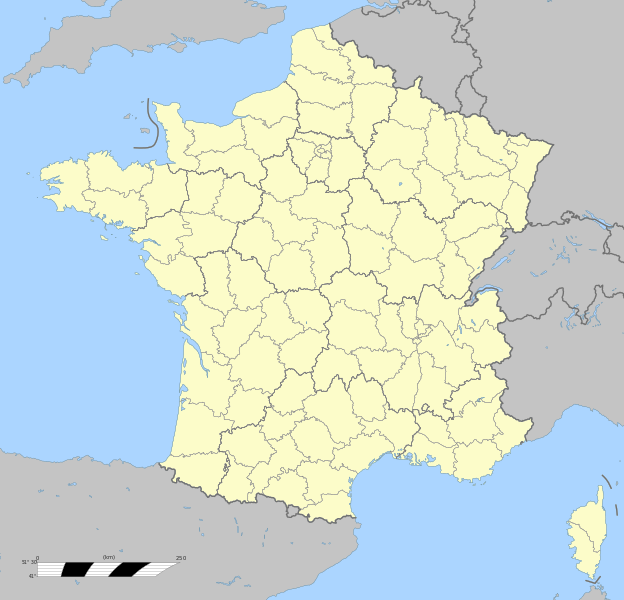 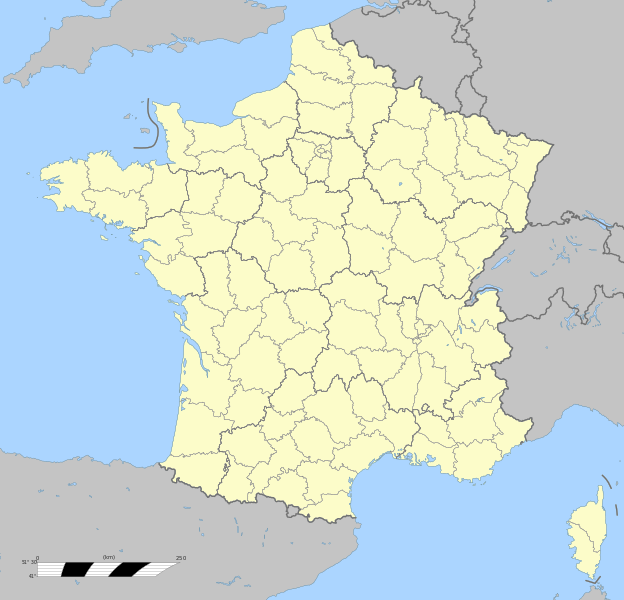 Activité 2 : J’étudie le fonctionnement d’une seigneurie	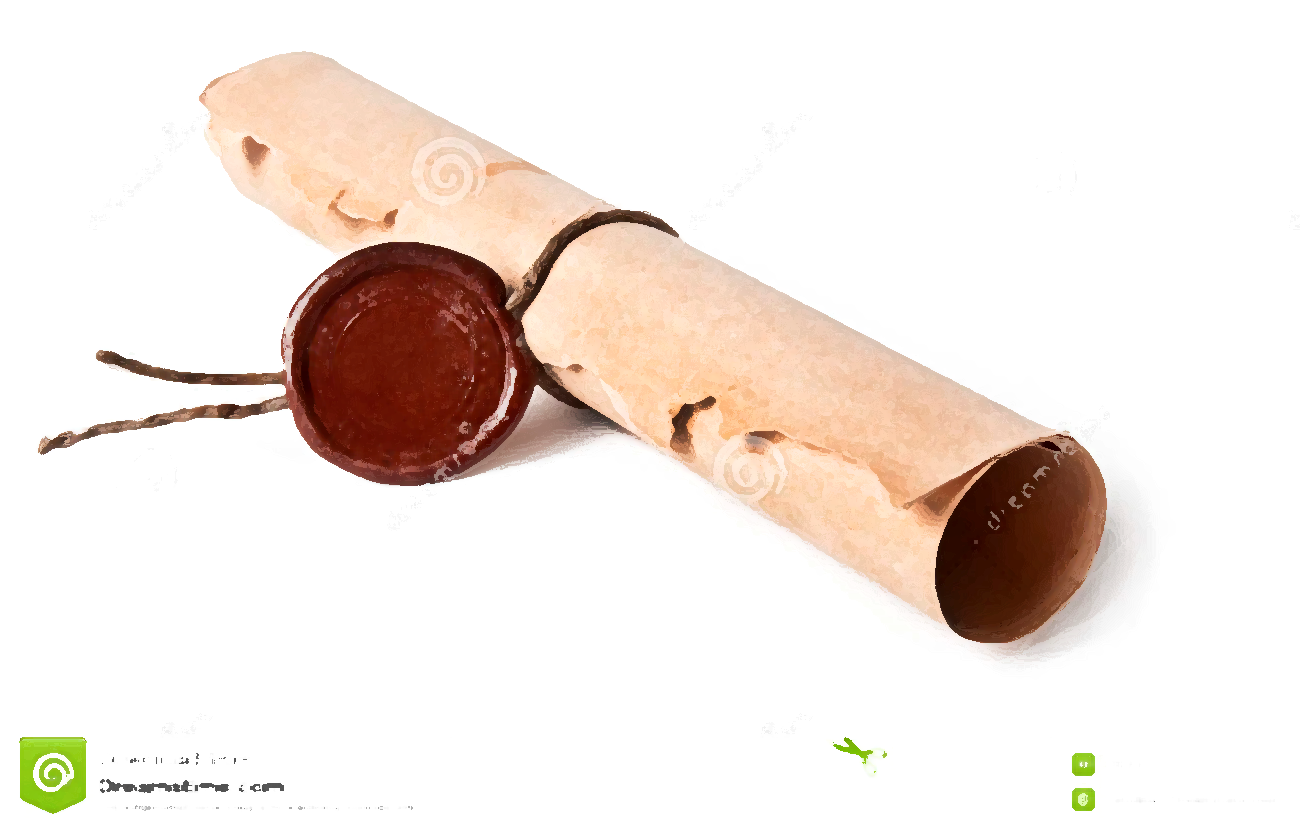 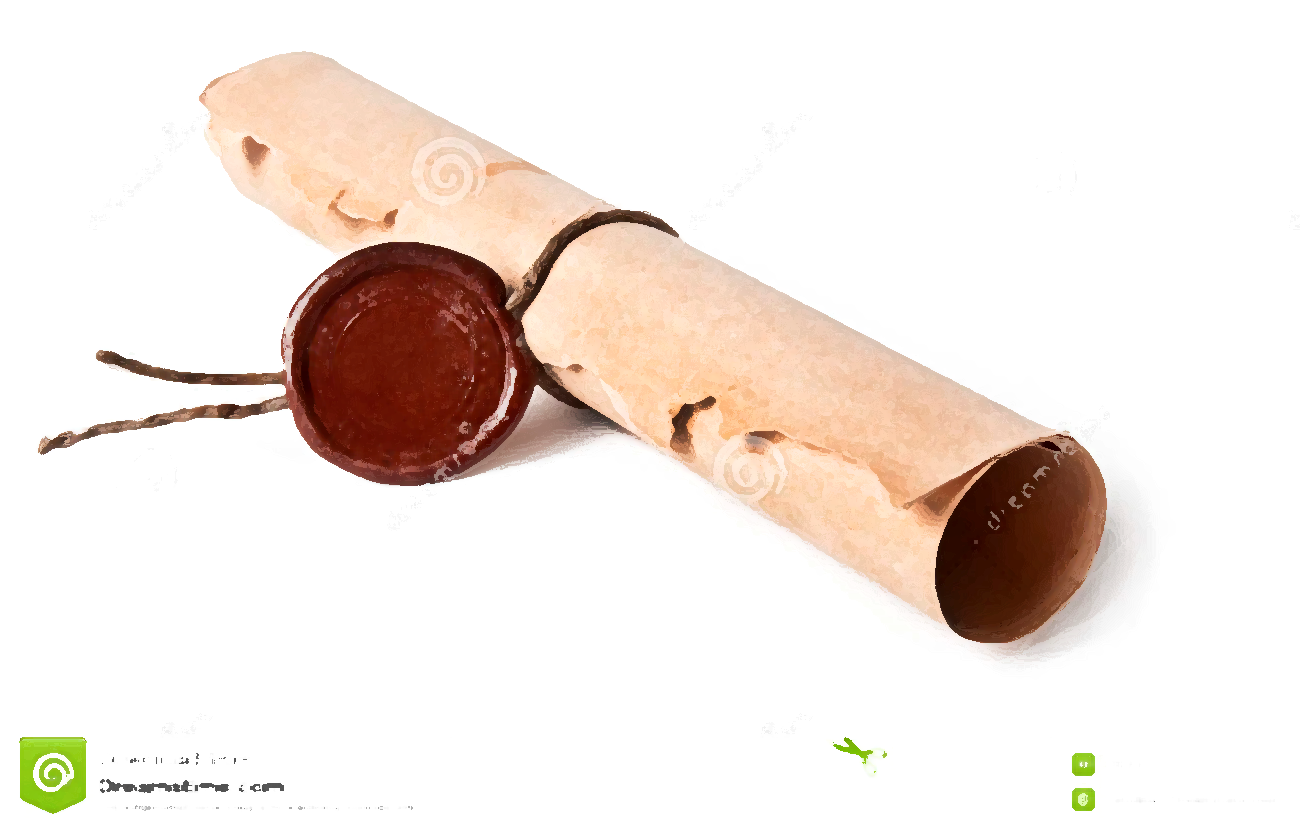 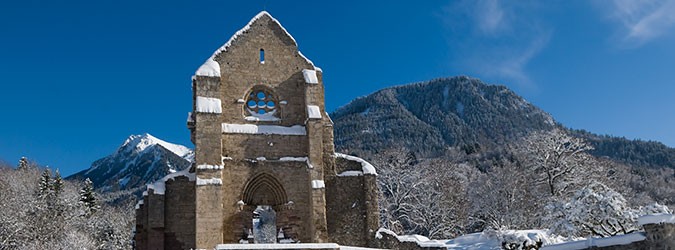 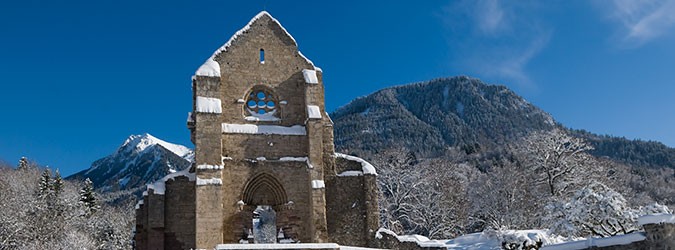 1. Localise le département de la Haute-Savoie 2. Présente l’abbaye d’Aulps : lis les questions ci-dessous puis visionne la vidéo. 4. Sur la reconstitution de l’abbaye datant de l’époque moderne, numérote les éléments ci-contre.  Conseil : Place d’abord les éléments les plus faciles à identifier. Dans la légende, souligne ensuite en rouge les bâtiments religieux, en vert les espaces agricoles.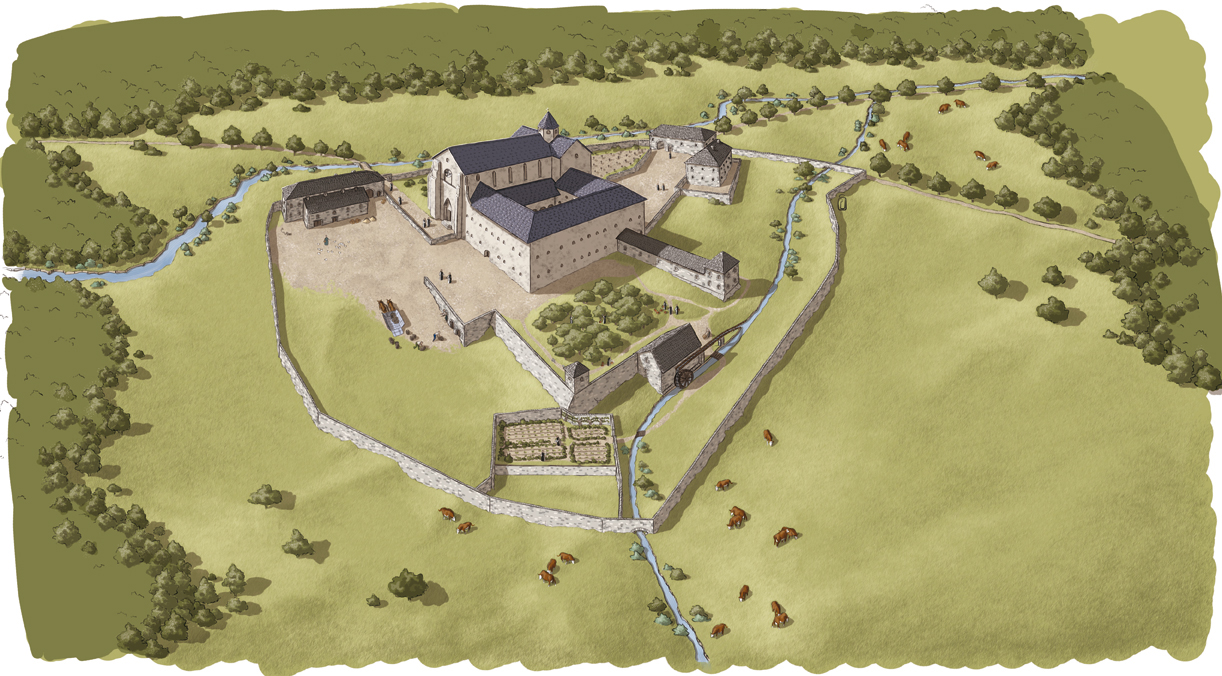 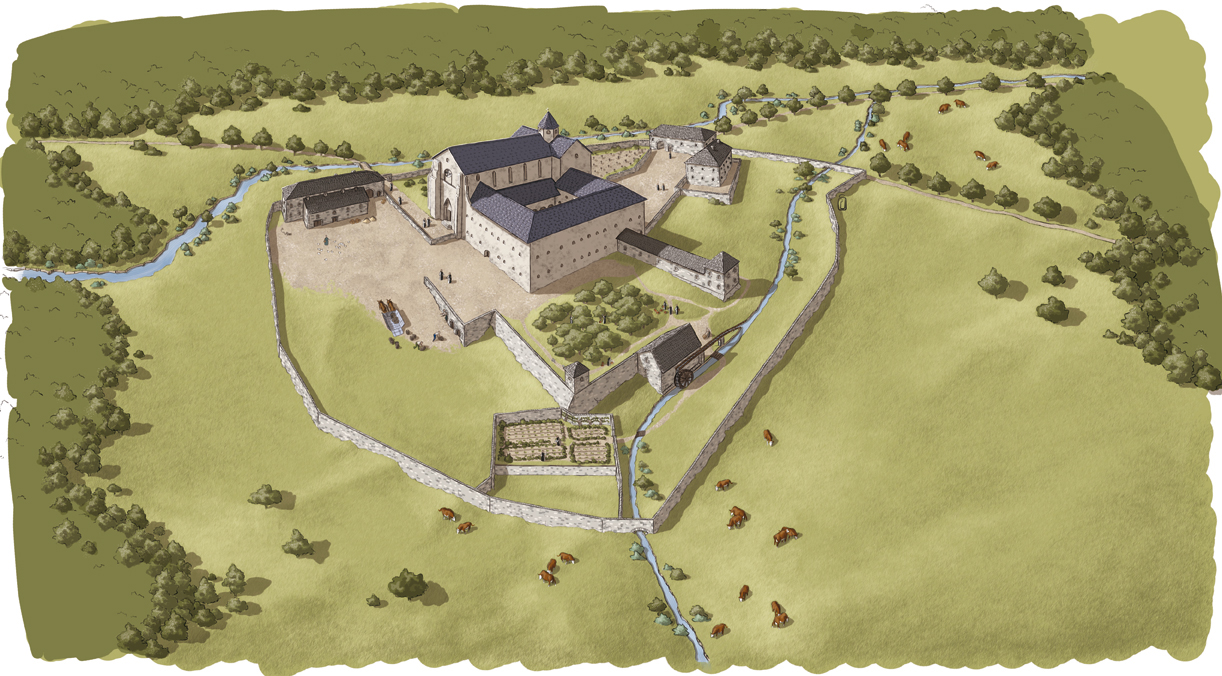 L’organisation de la seigneurie d’Aulps1. Eglise2. Cloitre : cour intérieure de l'abbaye entourée d'une galerie couverte. Il permet aux moines de dire leurs prières ou de méditer tout en marchant. 3. Ferme 4. Porterie : bâtiment situé près du cimetière où loge le portier ou gardien. Elle donne souvent accès à l'hôtellerie qui abrite les pèlerins ou les visiteurs de l'abbaye, en dehors de la clôture.5. Cimetière : en général, accolé à l’église6. Celliers : lieu dans lequel on range le vin et d’autres provisions.7. Moulin 8.Verger : terrain sur lesquel on cultive des arbres fruitiers9. Jardin potager 10. Bois seigneuriaux11. Pâturages : prairies destinées à fournir de l’herbe consommée sur place par le bétail.5. Epilogue : tu es engagé(e) comme guide sur le site de l’abbaye d’Aulps. Tu dois faire découvrir la seigneurie à des élèves de primaire. Prépare ta visite en trois temps :